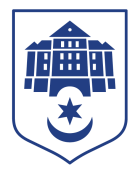 ТЕРНОПІЛЬСЬКА МІСЬКА РАДАПОСТІЙНА КОМІСІЯз питань місцевого самоврядування, законності, правопорядку, регламенту та депутатської діяльностіПротокол засідання комісії №10від 27.10.2021Всього членів комісії:	(2) Олег Климчук, Іван ЗіньПрисутні члени комісії: 	(2) Олег Климчук, Іван ЗіньВідсутні члени комісії:	(0)Кворум є. Засідання комісії правочинне. На комісію запрошені:Галина Борщевська – керівник Тернопільської окружної прокуратури;Тетяна Корчак – начальник управління економіки, промисловості та праціСвітлана Добрікова – начальник управління організаційно-виконавчої роботи; Олександр Печіль –  начальник управління правового забезпечення;Юлія Чорна  - начальник організаційного відділу ради управління організаційно-виконавчої роботи;Катерина Бабій – головний спеціаліст організаційного відділу ради управління організаційно-виконавчої роботи.Головуючий – голова комісії Олег КлимчукСЛУХАЛИ:	Про затвердження порядку денного, відповідно до листа від 22.10.2021 від №23336.Результати голосування за порядок денний: За – 2, проти-0, утримались-0. Рішення прийнято. ВИРІШИЛИ:	Затвердити порядок денний комісії:Порядок денний засідання:1. Перше питання порядку денного.СЛУХАЛИ: 	Про інформацію щодо результатів діяльності Тернопільської окружної прокуратури на території Тернопільської міської територіальної громади у 2021 роціІНФОРМУВАЛА:	Галина БорщевськаВИСТУПИЛИ:	Олег Климчук, Іван ЗіньРезультати голосування за проект рішення: За – 2, проти-0, утримались-0. Рішення прийнято.ВИРІШИЛИ: 	Погодити проект рішення міської ради «Про інформацію щодо результатів діяльності Тернопільської окружної прокуратури на території Тернопільської міської територіальної громади у 2021 році».2. Друге  питання порядку денного.СЛУХАЛИ: 	Про внесення змін в Положення про управління економіки, промисловості та праці Тернопільської міської ради, затвердженого рішенням міської ради від 05.01.2011 №6/4/51ДОПОВІДАЛА:	Тетяна КорчакВИСТУПИЛИ:	Олег Климчук, Іван ЗіньРезультати  голосування за проект рішення: За – 2, проти-0, утримались-0.Рішення прийнято.ВИРІШИЛИ: 	Погодити проект рішення міської ради «Про внесення змін в Положення про управління економіки, промисловості та праці Тернопільської міської  ради, затвердженого рішенням міської ради від 05.01.2011 №6/4/51».3. Третє  питання порядку денного.СЛУХАЛИ: 	Про внесення змін до Регламенту Тернопільської міської ради VIII скликання та Положення про постійні комісії Тернопільської міської ради VIII скликанняДОПОВІДАВ:	Олександр ПечільВИСТУПИЛИ:	Олег Климчук, Іван ЗіньРезультати  голосування за проект рішення: За – 2, проти-0, утримались-0.Рішення прийнято.ВИРІШИЛИ: 	Погодити проект рішення міської ради «Про внесення змін до Регламенту Тернопільської міської ради VIII скликання та Положення про постійні комісії Тернопільської міської ради VIII скликання».4. Четверте  питання порядку денного.СЛУХАЛИ: 	Про зняття з контролю та перенесення термінів виконання рішень міської радиДОПОВІДАЛА:	Світлана ДобріковаВИСТУПИЛИ:	Олег Климчук, Іван ЗіньРезультати  голосування за проект рішення: За – 2, проти-0, утримались-0.Рішення прийнято.ВИРІШИЛИ: 1.Зняти з контролю у зв’язку з виконанням наступні пункти:1.2. Рішення міської ради від 21.08.2020 року № 7/54/2 «Про депутатське звернення І.Ф.Зіня».1.7. Рішення міської ради від 27.11.2020 року № 8/1/16 «Про депутатське звернення Христини Феціци»2. Погодити проект рішення міської ради «Про зняття з контролю та перенесення термінів виконання рішень міської ради».5. П’яте питання порядку денного.СЛУХАЛИ: 	Лист управління правового забезпечення від 24.09.2021 №310/4.2 щодо виконання протокольного доручення комісії від 21.07.2021 №7.4ІНФОРМУВАВ:	Олександр ПечільВИСТУПИЛИ:	Олег Климчук, Іван ЗіньРезультати  голосування: За – 2, проти-0, утримались-0.Рішення прийнято.ВИРІШИЛИ: 	Лист управління правового забезпечення від 24.09.2021 №310/4.2 щодо виконання протокольного доручення комісії від 21.07.2021 №7.4 взяти до відома.Голова комісії							Олег КЛИМЧУКСекретар комісії 							Іван  ЗІНЬПро інформацію щодо результатів діяльності Тернопільської окружної прокуратури на території Тернопільської міської територіальної громади у 2021 роціПро внесення змін в Положення про управління економіки, промисловості та праціТернопільської міської ради, затвердженого рішенням міської ради від 05.01.2011 №6/4/51Про внесення змін до Регламенту Тернопільської міської ради VIII скликання та Положення про постійні комісії Тернопільської міської ради VIII скликанняПро зняття з контролю та перенесення термінів виконання рішень міської радиЛист управління правового забезпечення від 24.09.2021 №310/4.2 щодо виконання протокольного доручення комісії від 21.07.2021 №7.4